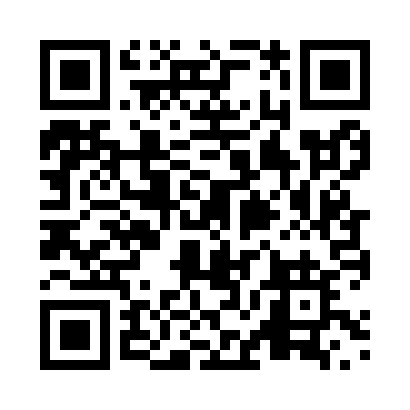 Prayer times for Odell, New Brunswick, CanadaMon 1 Jul 2024 - Wed 31 Jul 2024High Latitude Method: Angle Based RulePrayer Calculation Method: Islamic Society of North AmericaAsar Calculation Method: HanafiPrayer times provided by https://www.salahtimes.comDateDayFajrSunriseDhuhrAsrMaghribIsha1Mon3:375:401:346:599:2711:312Tue3:375:401:346:599:2711:313Wed3:385:411:346:599:2711:304Thu3:385:421:346:599:2711:305Fri3:395:431:346:599:2611:296Sat3:405:431:356:599:2611:287Sun3:425:441:356:599:2511:278Mon3:435:451:356:599:2511:269Tue3:445:461:356:589:2411:2510Wed3:465:471:356:589:2411:2411Thu3:475:471:356:589:2311:2312Fri3:495:481:356:589:2211:2113Sat3:515:491:366:579:2111:2014Sun3:525:501:366:579:2111:1815Mon3:545:511:366:569:2011:1716Tue3:565:521:366:569:1911:1517Wed3:575:531:366:569:1811:1418Thu3:595:541:366:559:1711:1219Fri4:015:551:366:559:1611:1120Sat4:035:561:366:549:1511:0921Sun4:045:581:366:549:1411:0722Mon4:065:591:366:539:1311:0523Tue4:086:001:366:529:1211:0324Wed4:106:011:366:529:1111:0225Thu4:126:021:366:519:1011:0026Fri4:146:031:366:509:0910:5827Sat4:166:041:366:509:0810:5628Sun4:176:061:366:499:0610:5429Mon4:196:071:366:489:0510:5230Tue4:216:081:366:479:0410:5031Wed4:236:091:366:479:0210:48